H. AYUNTAMIENTO CONSTITUCIONAL SAN JUAN DE LOS LAGOS, JALISCO, 2015-2018EN SAN JUAN DE LOS LAGOS. JALISCO SIENDO LAS  10:59 DIEZ HORA S CON CINCUENTA  Y NUEVE  MINUTOS  DEL  OlA  02  DE  MARZO  DEL AÑO 2017  DOS  MIL,_.    <w-c0} -    !EC!S!ETE,  POR  LO QUE  ESTANDO  REUNIDOS  EN  EL  SALON  DE  SESIONES  LOS' \	•St,,._<..t'	;,¡,¡.	G!DORES QUE INTEGRAN EL H. AYUNTAMIENTO DE SAN JUAN DE LOS LAGOS, SEi	' 1PROCEDE A  CELEBRAR ESTA SESION ORDINARIA, Y ACTO CONTINUO.-  EL SERVIDORlSECRn..AR'..,AA  T  MAR  LISTA  DE  ASISTENCIA  Y  EN  SU CASO  HACER  LA  CORRESPONDIENTE, :r; y;·	PlfíB'LICO ENCARGADO DE LA SECRETARIA DE ESTE AYUNTAMIENTO PROCEDERAuNrAMIENro o¿:: LARATORIA DE QUORUM LEGAL.-------------- -- -- ---- ---- -- -- ------ --.	ü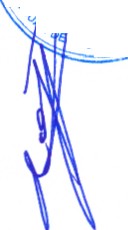 l4,t	)\,';""'lOS LAGcf.o ._:..-:;;;PRESIDENTE MUNICIPAL.- C. ALEJANDRO DE ANDA LOZANO.- ----------------PRES ENTE. REGIDORA MUNICIPAL.- C. RUTH ARCELIA GUTIERREZ MARTIN.- -----------PRESENTE. REGIDOR MUNICIPAL.- C. JOSE GUADALUPE BUENO MARTINEZ.- ------------P RESENTE. REGIDORA MUNICIPAL.- MTRA. MARCELA BECERRA VILLA.- -----------------PRESENTE.REGIDOR MUNICIPAL.- C. ANGEL HERNANDEZ CAMPOS.- -----------------------PRESENTE. REGIDORA MUNICIPAL.- MTRA. IRMA LETICIA REYNOSO NAVARRO.- ------PRESENTE. REGIDOR MUNICIPAL.- C. BENJAMIN ATILANO ESCOTO.- -------------------------AUSENTE. REGIDORA MUNICIPAL.- UC. JESSICA EL!ZABETH PADILLA DE LUNA.- ----PRESENTE. SINDICO MUNICIPAL.- LIC. PABLO ESTEBAN GONZALEZ RAMIREZ.- --------PRESENTE. REGIDOR MUNICIPAL.-. MTRO. JAVIER PADILLA LOPEZ- -------------------------PRESENTE.REGIDORA MUNICIPAL.- C. ADRIANA FLORES ZERMEÑO.- ----------------------PRESENTE.REGIDOR MUNICIPAL.- DR. ANTONIO GALLARDO ALVAREZ.- -----------------PRESENTE. REGIDOR MUNICIPAL.- DR. FLAVlO ALEJANDRO DE ANDA DE ANDA.- -----PRESENTE. REGIDOR MUNICIPAL.-  C. JOSE ANTONIO GUILLEN ARGUELLES.- -----------PRESENTE.---------------SEÑORES REGIDORES. PARA EFECTO DE DAR INICIO A LA SESION ORDINARIA DE AYUNTAMIENTO CORRESPONDIENTE A ESTA FECHA, SE TIENE UNA ASISTENCIA DE 13 TRECE REGIDORES INCLUYENDO AL PRESIDENTE MUNICIPAL. JUSTIFICANDO SU INASISTENCIA EL REGIDOR MUNICIPAL C. BENJAMIN ATILANO ESCOTO. POR LO QUE EXISTE QUORUM LEGAL PARA SU REALIZACTON, Y POR LO TANTO LOS ACUERDOS QUE SE TOMEN SERAN VALIDOS, EN CONSECUENCIA SE PROCEDE  A  DESAHOGAR   Y  PROVEER  EL  SIGUIENTE:--------------------------- -- - -- - - - -- --- --- -- - - ORDEN DEL DIA- --- -- - - --- -- - - - - --- --- - - - - -J.- LISTA DE ASISTENCIA Y DECLARATORIA DE QUORUM.- ACUERDO.- ESTE PUNTO DEL ORDEN DEL DIA SE ENCUENTRA DEBIDAMENTE DESAHOGADO, TODA VEZ QUE AL INICIO DE ESTA SESION SE TOMO LISTA DE ASISTENCIA Y SE HIZO LA DECLARATORIA DE QUORUM LEGAL.---.11.- LECTURA, APROBACION Y FIRMA DEL ACTA DE LA SESION ORDINARIA NUMERO03 DE FECHA  16 DE FEBRERO DEL ANO 2017 DOS M IL DIECISIETE.- ACUERDO.- POR13 TRECE VOTOS A FAVOR D E LOS REGIDOR ES PRESENTES QUE CORRESPONDE A UNA MA YORIA CALIFICADA, SE APRUEBA EL CONTENIDO DE LA MISMA Y SE FIRMA PARA CONSTANC I A.cO,st  1.-  LECTURA   Y   APROBACION    DEL   ORDEN   DEL   DIA.-   ACUERDO.-   UNA   VEZ.,_.;;, <.	..	,/ ETIDO A CONSIDERACION EL ORDEN DEL OlA, PREV IAMENTE CIRCULADO, ESl	A	OBADO POR 13 TRECE VOTOS A FAVOR DE LOS R EGIDORES PRESENTES QUE\	CcfR.RESPONDE   A  UNA  MAYORIA   CALIFICADA."'  SECRETAR A DEL. '!:V."AYUNTAII' ENTO zy  EL	ALEJANDRO  DE ANDA LOZANO, PRESIDENTE MUNiCIPAL, MEDIANTE  su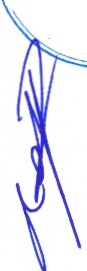 " ""o;,0Gas )1'	ICJO NUM ERO 020-HM3/AY/2017, DE FECHA 22 DE FEBRERO DEL 2017, PROPONEsL.A	PARA SU ANA LISIS Y APROBACION  LA RATIFI CAC ION   DEL PAGO DE EXAMENESTOXICOLOGICOS, MEDICOS Y PSICOMETRICOS A LOS ELEMENTOS DE SEGU RIDAD PUBLICA, VIALIDAD Y TRANSITO MUNICIPAL, EN TOTAL 83 EXAMENES A RAZON DE $720.00 C/U MAS IVA CORRESPONDIENTE, SUMANDO UN TOTAL DE $69,321.60 (SESENTA  Y  NUEVE  MIL   TRESCIENTO S   VEINTIUN   PESOS   60/100   M.N.), CONTAB ILIZADOS EN LA PARTIDA PRESUPUESTAL 253 MEDICINAS Y PRODUCTOS FARMACEUTJCOS Y EROGADOS DE LA CUENTA BANCARIA DESTINADA AL FONDO DE A PORTACIONES PARA EL FORTALECIMIENTO SOCIAL MUNICIPAL (FAISM).ACUERDO.- POR  13 TRECE VOTOS  A FAVOR  DE LOS  REGIDORES PRE SENTES, QUE CORRESPONDE A UNA MAYORJA CALIFICADA. SE APRUEBA  RECTIFICAR  EL PA GO DE LOS EXAMENES TOXI COLOGICOS,  MEDICOS Y PSICOMETRJCOS EFECTUA DOS A ELEMENTOS DE SEGU R IDAD PUBLICA, VIALIDAD Y TRANSITO MUNICIPAL: CON UN COSTO  TOTAL  DE  $  69,321.60  (SESE   TA  Y  NUEVE  MIL  TRESCIENTOS  VEINTIUN PESOS  60/100 M.N.)  !VA INCLUlDO,  PARA  SER  CONTABILIZADOS  EN  LA  PARTIDA PRESU PUESTAL 253.- MEDICINAS  Y PRODUCTOS FARMACEUTICOS DEL CAPÍTULO 2500.- PRODUCTOS QUIMICOS, FARMACEUTJCOS  Y DE LABORATORIO  DEL FONDO DE  APORTACIONES  PARA  DEL  FORTALECIMIENTO  SOCIAL  MUNICIPAL  (FA ISM). CON  FUNDAMENTO   EN  LOS  ARTICULOS  35,  37  FRACClON   11,  X,  X I  Y  X III : 47FRACCION  l. 11, TV, VII Y XI; Y 80 DE LA LEY DEL GOBI ERNO Y LA ADMINIST RACIONPU BLICA MUNICIPAL DEL ESTADO DE JALISCO.V.- EL LIC. PABLO ESTEBA N GONZA LEZ RAMIREZ, SINDICO MUN1CIPAL , MEDIANTE SU OFICIO DE FECHA 16 DE FEBRERO DEL 201 7, EMITE DICTAM EN E INFORME DE LO COMISIONADO EN SESION ORDINARIA NUMER O 17, CELEBRADA EL 20 DE SEPTIEMBRE DEL 2016, EN EL PUNTO NUMERO VIII, EN DONDE LA C. YESENIA ORTEGA FLORES. HIJA DEL FINADO RICA RDO ORTEGA SILVA, QUIEN FUERA EMPLEADO MUNICIPAL, SOLICITA QUE SE CUBRA DICHA PENSION DE MANERA RETROACTIVA CON SUS INCREMENTOS. AS! COMO LAS DEMAS PRESTACIONI::.S QUE POR LEY CORRESPONDA, A SU II ERMANO DIEGO RICARDO ORTEGA FLORES.ACUERDO.- POR 13 TRECE VOTOS A FAVOR DE LOS  REGIDORES PRESENTES, QUE CORRESPON DE A UNA MA Y ORlA CALIFICADA, SE APRUEBA EN LO GENERAL EL DICTAMEN PRESEN TADO (MI SMO  QUE  OBRA  COMO  RESPALDO  DEL  PRESENTE PUNTO  DE  ACUERDO  EN  LA  SECRETARIA  DE  AYUNTAMIENTO)   POR  EL  SINDICO MU N ICIPAL LIC. PABLO ESTEBAN GONZALEZ RAMIREZ; EN LO PATICULAR  SE FACULTA AL SUSCRITO PARA LLEGAR A  UN  ACUERDO  EN  LO  ECONOMICO   EN BENEF ICIO DE  AMBAS  PARTES,  CONFORME  A  DERECHO  PROVEA.  CON FUNDAMENTO EN LOS ARTICULOS 27. 35, 37 FRACCION JI, IX Y XI: 47 FRACCION  1 Y Xl:  52  FRACCION  l.  111   Y   VI;   54   Y   80   DE   LA   LEY   DEL   GOBIERNO   Y   LA ADM INISTRACION  PUBLICA  MUNICIPAL  DEL  ESTADO  DE  JALISCO,  AS! MISMO COMO  LO  ESTIPU LADO  EN  LOS  ARTICULOS  40,  41,  48  Yll4  DEL  REGLAMENTO   DE A Y UNTA MIENTO.VI.- EL JNG. HECTOR CARRANZA DE LA TORRE. DIRECTOR DE AGUA POTABLE, MEDIANTE SU OFICIO NUMERO AP/004/2017, DE FECHA 25 DE ENERO DEL 2017, SOLICITA EL PAGO POR LA CANTIDA DE $552,707.98 (QUN IENTOS CINCUENTA Y UOS MIL SETECIENTOS SIETE PESOS 98/ 100 M.N) REFERENTE A L EQUIPAMIENTO DEL NUEVO POZO DE LA MARTJNICA, EL CUAL REQUIERIO DE LO SIGUIENTE:ACUERDO.- POR  13 TRECE VOTOS A FAVOR DE LOS REGIDORES PRESENTES,   QUC CORRESPONDE  A  UNA  MAYORIA  CALI FICADA,  SE  APRUEBA  EL  PAGO  POR  LA CANTIDAD DE $ 552,707.98 (QUJN rENTOS CINCUENTA Y DOS MIL SETECIENTOS SIETE PESOS 98/ LOO M.N) IVA INCLUIDO, REFERENTE AL EQU IPAMIENTO DEL NUEVO POZO DE LA MARTINlCA ; PARA SER CONTA BILIZADOS EN LA PARTIDA  PR ESUPUESTAL 246.- MATERIAL ELECTRICO  Y ELECTRONICO, DEL CAPÍTULO  2400.- MATERIALES Y ARTICULOS DE CONSTRUCCION Y DE REPARACIO N DEL RECURSO INGRESADO POR CONCEPTO   DEL   3%   PARA   LA   INFRAESTRUCT URA   BA SICA   EXISTENTE.   CON FUNDAMENTO EN LOS ARTI CULOS 35, 37 FRACCJON 11, IV, V Y XIII; 47 FRACCJON 1, 11,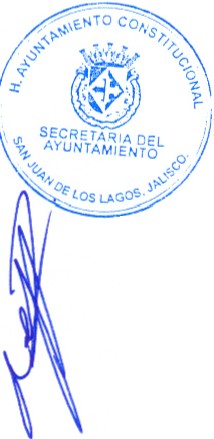 VI. VII, Y XJ; 80, 94 FRACClON J DE LA LEY DEL GOBIERNO Y LA ADMlNJSTRA CIONPUBLICA MUNICIPAL DEL ESTADO DE JALISCO.Vll.- EL PSIC. ROGELIO RAMIREZ DE LA TORRE,  DIRECTOR DE EDUCACION MUNICIPAL, MEDIANTE SU ESCRITO DE FECHA 12 DE FEBR ERO DEL 2017, EN ATENCION AL OFICIO NUMERO 05/ 16-17, DE LA LIC. MARIA GUADALUPE ESQUEDA OLIVARES EDUCADORA DEL JARDIN DE NIÑO S MARIANO AZUELA CON CLAVE l4DJNI976X DE LA ZONA 84 DEL SECTOR 10, EN LA COLONIA MI NUEVO SAN JUAN, SOLICITA APOYO PARA EL PAGO DEL MA ESTRO SUPLENTE QUE CUBRE A 02 DOS MAESTRAS QUE ESTAN ENFERMAS Y TIENE CITAS MEDI CAS E INCAPACIDADES CONSTAN TEMENTE.ACUERDO.- POR l3 TRECE VOTOS A FAVOR DE LOS REGIDORES PRESENTES, QUE CORRESPON DE A UNA MAYORIA CA LIFICADA, SE NIEGA OTORGAR APOYO ECONOMICO PARA CUBRIR 02 DOS INCAPACIDADES DE MAESTROS DEL JA RDIN DE N IÑOS MARIANO AZUE LA CON CLAVE 14DJNI976X DE LA ZONA 84 DEL SECTOR 10, EN LA COLON IA MI NUEVO SAN JUAN. CON FUNDAMENTO EN LOS ARTICULOS 35, 37 FRACC ION 11, VI Y IX: 47 FRACC ION 1, ll, VIl Y XI; 80 DE LA LEY DEL GOBIERNO Y LA ADM IN ISTRACION PUBLICA MUNICIPAL DEL ESTADO DE JALISCO.Vlll.- LA MTRA. IRMA LETICIA REYNOSO NAVARRO , REGIDORA DE  EDUCACION. MEDIANTE SU ESCRITO DE FECIIA 12 DE f-EBRERO DEL 20 17, EN ATENC ION AL OFICIO NUM ERO 003/20 16, GIRADO POR EL LIC. SALVADO R DE ALBA CA MPOS, ASESOR JURIDICO DE DRSE ALTOS NORTE, DONDE SOLICITA SU VALIOSA INTERVENCION A EFECTO DE QUE SE AUTORICE MEDIANTE PROCEDI MIENTO QUE SEÑALA LA LEY DE GOBIERNO Y LA ADMINISTRACION PUBLICA  MUNICIPAL DEL ESTADO DE JALISCO, LA DONACION DEL INMUEOLE DE PROPIEDAD MUNICIPAL DONDE FUNCIONA DESDE VAR IOS AÑOS, LA  ESCUELA TELESECUN DARIA N IÑOS HEROES DE 1847, UBICADA EN LA COM UN IDA D DE SAN JOSE DE LA CALERA, DE ESTE MUNICIPIO.:zv:ACUERDO.-  POR  13 TRECE VOTOS A FAVOR DE LOS REGIDO R ES PRESENTES.   QUE CORRESPONDE  A  UNA  MA YORJA  CALI FICADA,  SE  APRUEBA  FORMALIZAR   LA DONACION A FAVOR DE LA SECRETARIA DE EDUCACION JALISCO. DEL INMUEBLE DE   PROPIEDAD   l\1UNICIPAL   DONDE   ACTUALMENTE   FUNCIONA   LA   ESCUELA TELESECUNDARIA  ''NIÑOS HEROES DE 1847" CON CLAVE 14DTV0528Z, UBICADA EN LA  COMUNIDAD  DE  SAN  JOSE  DE  LA  CALERA  DE  ESTE  MUNICIPIO, CON  UNA,	UPI:.RF ICI E APROXIMADA DE 5,000 M2 CINCO MIL METROS CUADRADOS,	BAJOm	Á	E LA  FE  DEL  NOTARIO  PUBLICO  NO. 5  DE  SAN  FRANCISCO  DEL  RINCON,  GTO..... "'	.    / o        CRITURA   PUBLICA  NUMERO   21280   DE  FECHA   03  DE  OCTUBRE   DE  2002,  PASADA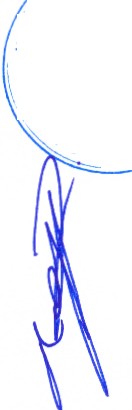 LI'Cr N ESTOR RAUL LUNA HERNANDEZ E INSCR ITA EN EL REGISTRO PUBLICO DE LA\	SECRETA R;A DEL PR   PI EDAD BAJO EL DOCUMENTO 29, N U MERO DE ORDEN 86,867 FOLIOS 415 AL 425-J.""AYUN TAMIENro	LIBRO 824, FACULTANDO AL PRESIDENTE MUN ICIPAL ALEJANDRO  DE ANDA''cE'	., ).,v.OZANO AL SINDICO MUNICIPA L LIC. PABLO ESTE BAN GONZALEZ RAMIREZ Y ALtos . FUNCIONARIO   ENCARGADO   DE   LA   SECRETARIA   DEL    AYUNTAMIENTO    L.C.P.F. RAFAEL  PA DIL LA  ROUGON,  CONCURRIR  A   LA   CELEBR EACION   DE   LA   DONACION DEL INMUENBLE  EN  MENC ION.  CON  FUNDAMENTO  EN  LOS  ARTICULO$  35,  37 FRACCION IX; 47 FRACCION 1 Y  TI: 49 F RACCION  III;  52 FRACCION  1, 11 Y  111; 63. 84, 85, 88,  91,  92  Y  93  DE   LA   LEY   DEL   GOBIERNO   Y   LA   ADMINISTRACION   PUBLICA MUNIC I PAL  DEL  ESTADO  DE  JALISCO.IX.- ASUNTOS GENERALES.-SE HACE CONSTAR POR PARTE DEL L.C.P.F RAFAE L PADILLA ROUGON. FUNCIONARIO ENCARGADO DE LA SECRETARIA DEL AYUNTAMIENTO, Y CON FUNDAMENTO EN EL ARTICULO 23 INCISO A) FRACCJON VI Y 119 ULTIMO PARRAFO DEL REGLAM ENTO DE AYUNTAMIENTO Y POR 13 TRECE VOTOS A FAVOR DE LOS REGIDORES PRESENTES, INCLUYENDO AL PRESIDEN TE MUNICIPAL, QUE CORRESPONDE A UNA MA YORlA CALI FICADA, SE AGENDA 06 SEIS PUNTOS MAS A TRATAR EN EL ORDEN DEL DIA, SEGÚN LO DISPUESTO EN LOS ARTICULO$ 35, 49 FRACC'ION V Y 63 DE LA LEY DEL GOBIERNO Y LA ADMINTSTRAC ION PUBLICA MUNICIPAL DEL ESTADO DE JALISCO, SI EN DO ESTOS LOS SIGUI ENTES:ASUNTO GENERAL 1.- EL LIC. PABLO ESTEBAN GONZALEZ RAMIREZ , SINDICO MUNICIPAL, MEDIANTE SU OFICIO DE FECHA 16 DE FEBRERO DEL 2017, EMITE DICTAMEN DE LA COMISION QUE LE FUE ENCOMENDADA EN SESION ORDINARIA NUMERO 07 DE FECHA 15 DE DICIEMBRE DEL 2015, EN EL PUNTO XXVIII. EN DONDE EL ARQ. JOSE DE ALBA GUTIERREZ, HA CE DE SU CONOCIMIEN TO QUE A LA FECHA HAN SOLICITA DO A LA ADM IN lSTRACTONES ANTERIORES, LA PERMUTA DE VARIOS TERRENOS, LOS CUALES SE HAN HECHO CONFORME A LA LEY.  POR  LO  QUE MENC I ONA QUE HAY VOLUNTAD Y RESPONSABILIDAD DE ESTA ADMIN I STRAC ION DE TERMINAR EN FORMA J USTA, LEGAL Y EN PROPORCION. LA PERMUTA M2 POR M2 Y SE VUELVE A REITERAR LAS PROPUESTAS DE LA INMOBILIARIA URUS, S.A. DE C.V., PARA LAS PERMUTAS.ACUERDO.- POR 11 ONCE VOTOS A FAVOR Y 02 DOS ABSTENCIONES DE LOS REGIDORES PRESENTES, QUE CORRESPONDE A UNA MA YORlA CALIFICADA, SE APRUEBA, EN LO GENERAL Y EN LO PARTICULAR, EL DICTAMEN PRESENTADO POR EL SI NDICO MUN ICI PAL LIC. PABLO ESTEBAN GONZALEZ RAMIREZ, REFERENTE A LO ENCOMENDAD O EN SESION ORDINARIA NUMERO 07 DE FECHA 15 DE DICIEMBRE DEL 2015, EN EL PUNTO DE ACUER DO XXVIII; PARA QUEDAR COMO A CONTINUACION SE DESCRIBE :PRIMERO.- SE APRUEBA LA DESJNCORPORACION DEL DOMil\10 PUBLICO Y PRIVADO DE LA SUPERFIC I E DE 488.58 M2, DEL PREDIO URBANO UBICADO EN LA CALLE FRANCISCO JAVIER CAMPOS GALLARDO, SIN NUMERO, FRACCIONAMI ENTO EL PEDREGOSO DE ESTA CIUDAD, CUYAS MEDIDAS Y LINDEROS SON: AL NORTE: TERMINA EN VERTICE; AL SUR: 34.00 METROS CON LA CALLE FRANCISCO JAVIER CAMPOS GALLARDO;  AL ORIENTE:  EN  31.60 METROS CON  DE FRANC I SCO JAVIER\	04 SESION ORDINARIA DE AYUNTAMIENTO,,¡:.CAMPOS MARTINEZ; Y AL PONIENTE: EN  47.45  METROS  EN  2  DOS  TRAMOS:  13.35METROS, MÁS  34.10  METROS CON INMOBILIARIA URUS, S.A. DE C.V.SEGUNDO.- SE APRUEBA PERMUTAR LA SUPERFICIE DE 488.58 M2, DEL PREDIO URBANO UBICADO EN LA CALLE FRANCISCO JAVIER CAMPOS GALLARDO, SIN NUMERO,  FRACCIONAMIENTO  EL PEDREGOSO  DE ESTA CIUDAD, CUYAS MEDIDAS/ NTO c0,.,.	UNDEROS SON: AL NORTE: TERMINA EN VERTLCE; AL SUR: 34.00 METROS CON LAl	f[)¡DE FRANCISCO JAVIER CAMPOS MARTINEZ; Y AL PONIENTE: EN  47.45  METROS' "' -	-,- , s	LE FRANCISCO JAVIER CAMPOS GALLARDO; AL ORIENTE: EN 31.60 METROS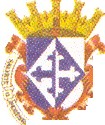 C; y;	EN	DOS  TRAMOS:  13.35 METROS,  MAS  34.10  METROS CON INMOBILIARIA URUS,s c	,.	S.A. ·' DE  C.V.  POR  LA  SUPERFICIE  DE  614.39  M2  DE  LA  INMOBILIARIA  QUE'1	" R"TAR\ AYUN A M k\ 5 & ..  ESENTA  DEL  PREDJO  INTERNO  URBANO  LOCALIZADO  POR  LA  CALLE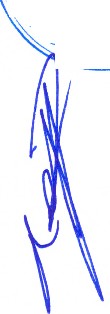 ..	) .	NCISCANOS DEL FRACCIONAMIENTO EL ROSARIO DE ESTA CIUDAD, CUYAS0(osLAGos ·	EDlDAS Y COLINDAN CIAS SON AL NORTE : EN 22.80 METROS CON INMOBILIARIAURUS, S.A. DE C.V., (LOTE 17 ); AL SUR: TERMINA EN VERTICE; AL ORIENTE: EN 57.00METROS EN 8 OCHO TRAMOS 5.50 METROS, 8.00 METROS, 8.00 METROS, 8.00 METROS,8.00 METROS, 8.00 METROS, 9.00 METROS Y 2.50 METROS CON EL AYUNTAMIENTO CONSTITUCIONAL DE SAN JUAN DE LOS LAGOS, JALISCO; Y AL PONIENTE: EN 47.70 METROS CON INMOBILIARIA URUS.DICTAMEN ES QUE DEBE SER SUPERFICIE POR SUPERFICIE Y NO M2 POR M2, PARA LO CUAL SE DEBE NOTIFICAR AL REPRESENTANTE LEGAL EN LOS TERMINO S DEL PRESENTE DICTAMEN, Y QUE SI ESTE PERSISTE EN UNA NEGATIVA TIENE LAS ACCIONES LEGALES QUE QUISIERA LLEVAR A CABO.TERCERO.- QUEDO DEMOSTRADO PLENAMENTE QU E LA PERMUTA OBEDECE A LA REALlZACION DE LA OBRA DE SERVICIO PUBLICO DE LA CONSTRUCCION DEL CAMPO DEPORTIVO DENOMINADO "EL PEDREGOSO'' DEL fRACCIONAMIENTO DEL MISMO NOMBRE.CUARTO.- SE DISPENSA DE LA SUBASTA PUBLICA, DADO QUE EL  ACTO  A CELEBRAR LO CONSTITUYE UNA PERMUTA,  DONDE DE ACUERDO A LO QUE REGULA EL ARTICULO 1909, DEL CÓDIGO CIVIL PARA EL ESTADO DE JALISCO, ES UN ACTO POR EL CUAL CADA UNO DE LOS CONTRATANTES TRANSMITE UN BIEN POR OTRO.QUINTO.- SE INSTRUYE Y SE FACULTA AL C. PRESIDENTE MUNICIPAL, SECRETARIO GENERAL, ENCARGADO DE LA HACIENDA PUBLICA  MUNICIPAL Y EL SINDICO DE ESTE AYUNTAMIENTO A SUSCRlBIR LA DOCUMENTACION INHERENTE AL CUMPLIMIENTO DEL PRESENTE DIC1AMEN, GIRANDO PARA ELLO OFiCIO AL NOTARIO QUE REALICE LAS ESCRITURAS DE PERMUTA.SEXTO.- SE NIEGA LA SEGUNDA OPCION QUE ESTE PLANTEA EN SU OCURSO  DE FECHA 8 DE DICIEMBRE DE 2015 DOS M1L QUINCE, POR LOS MOTIVOS Y CONSIDERACIONES EXPUESTAS EN EL CONSIDERANDO VII.CON FUNDAMENTO EN LOS ARTICULOS 27, 35, 37 FRACCION IV, VI Y  XVII;  47 FRACCION Vl, XIII Y XIV; 52 FRACCION 1 Y III; 82, 84, 85 Y 88 DE LA LEY  DEL GOBIERNO  Y  LA ADMINISTR.ACION   PUBLICA  MUNICIPAL  DEL  ESTADO  DE  JALISCO , Y DEMAS  ORDENAMIENTOS  APLICABLES  A  LA  MATERIA.ASUNTO GENERAL 2.- EL C. MARTIN CERVANTES LIMON, CHOFER DE ASEO PUBLICO MUNICIPAL, MEDTANTE SU ESCRITO DE FECHA 27 DE FEBRERO DEL 2017, SOLICITA SU ANALISIS Y APROBACION DE LOS GASTOS MEDICOS DE SU ESPOSA LAC. ROSALIA  SANCHEZ  FABlAN,  DE  48  AÑOS  DE EDAD,  QUIEN  FUE  INTERVENIDA                  ·QUlRURGICAMENTE DE MANERA URGENTE POR TUMORES ENCONTRADOS EN LA MATRIZ, LA CUAL HUBO LA NECESIDAD DE EXTRAERLA, DICHOS GASTOS ASCIENDEN A LA CANTIDAD DE $38,945.71 (TREINTA Y  OCHO MIL NOVECIENTOS CUARENTA Y CINCO PESOS 711100 M.N.)...	.	04 SESION  ORDINARIA   DE  AYUNTAMIENTO 	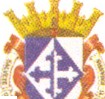 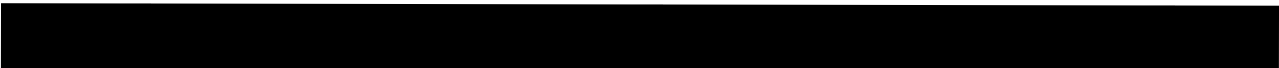 ....  '""ACUERDO.-  POR  13 TRECE VOTOS A  FAVOR  DE LOS REGIDORES  PRESENTES.  QUECORRESPONDE A UNA MAYORIA CALIFICADA, SE TURNA A COMISION EDILIC IA DE SALUD, LA PRESENTE SOLICITUD, COMISION PRESIDIDA POR EL REGIDOR MUNICIPAL DR. ANTONIO GALLARDO ALVAREZ Y COMO VOCA LES LA REGIDORA MUNICIPAL MTRA. MARCELA BECERRA VILLA Y EL REGIDOR MUNICIPAL DR. FLAVIO ALEJANDRO DE ANDA DE ANDA, PARA QUE EMITAN DICTAMEN ANTE ESTE PLENO DE AYUNTAMIENTO SOBRE OTORGAR APOYO ECONOMICO AL C. MARTIN CERVANTES LIMON. CHOFE R DE ASEO PUBLI CO MUNICIPAL, POR LA CANTIDAD DE-	38.945.71 (TREINTA Y OCHO MIL NOVECIENTOS  CUARENTA Y CINCO PESOS 71/100.:."'  WJJ:J}  ,./,..    N.) POR CONCEPTO DE LOS GASTOS DE CIR UG IA DE EXTRACCION  DE MATRIZ DEf	SEÑORA ESPOSA LA C. ROSALIA SANCIIEZ FABlAN. CON FUNDAMENTO EN LOS:r	A  . !CULOS 27,35 Y 37 DE LA LEY DEL GOBIERNO Y LA ADMIN ISTR CION PUBLICASECRETA.RIADE   M	ICIPAL DEL ESTADO DE JALISCO y LO DISPUESTO EN LOS ARTICULOS 39 y 40- -  AYUNTA MIENTOL !1	REGLAMENTO   DE  AYUNTAMIENTO."'"	.,...J'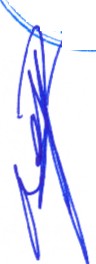 DSL.AC.Os...;;:::;ASUNTO GENERAL 3.- LA C. NANCY CORONA VALADEZ, OPERADORA DE SITES MEXICANOS S.A DE C.V., MEDIANTE SU ESCRITO DE FECHA 27 DE FEBRERO DEL 2017, SOLICITA AUTORIZACION PARA  LA INSTALACION DE UNA ANTENA DE TELECOMUN ICACIONES, EN EL DOMICILI O CALLE JOSE LOPEZ LARA #20 "HO fEL RrYI ERA", COLONIA CENTRO, SAN JUAN DE LOS LAGOS. JALISCO, PROPIEDAD DE LA EMPRESA "OPERADORA DE SITES MEX ICANOS S.A. DE C.V."A SU VEZ SOLICITA SE AUTORICE LA INSTALACION DE LA RADIOBASE. LA CUAL SERA DISEÑADA CON UN CAMUFLAJE A FIN DE AMINORAR EL IMPACTO VISUAL EN EL AREA Y CONSERVAR LA IMAGEN ARQUITECTONICA DEL CENTRO DEL MUNICIP IO.ACUERDO.- POR 13 TRECE VOTOS A FAVOR DE LOS REGIDORES PRESENTES, QUE CORRESPONDE A UNA MAYORIA CALIFICADA, SE RECHAZA  LA  PRESENTE SOLICITU D Y  SE TURNA  AL  DIRECTOR  DE  PLANEACION  URBANA MUNICIPAL  ELD.A.H. MARCOS RAFAEL TORRES BALLESTEROS PARA QUE  EMlTA EL DICTAMEN CORRESPONDIENTE CONFORME A DERECHO PROVEA. CON FUNDAMENTO EN LOS ARTICULOS 35. 37 FRACCION V, VI, VTT, XIV Y XVII; 50 FRACCION 11 DE LA LEY DEL GOBIERNO Y LA ADMINISTRA CION PUBLICA  MUNI CIPAL DEL ESTADO DE JALISCO Y LO DISPUESTO EN  EL ARTICULO 169 FRACCION IV Y DEMAS APLICABLES DEL REGLAMENTO PARA LA PROTECCIO)II Y MEJORAMIENTO DE LA IMAGEN DE SAN JUAN  DE  LOS   LAGOS,   JALISCO,   CONTENIDO   EN   EL   PLAN   PARCIAL   DE URBAN IZACION DEL CENTRO HISTÓRICO DE SAN JUAN DE LOS LAGOS, JALISCO.ASUNTO GENERAL 4.- EL  C.  ALEJANDRO  DE  ANDA  LOZANO.  PRI:.SIDENTE MUNICIPAL. MEDIANTE SU OFIC IO  NUMERO  02I-HM3/AY/2017,  DE  FECHA  01  DE MARZO DEL 2017. PROPONE PARA  SU  A  ALISIS  Y  APROBACION  LA  RATIFICACION DEL PAGO POR LA COMPRA DE UNA BOMBA CON MOTOR ALTAMIRA R 100 HP. ASI COMO MATERlA.LES Y SERVICIOS PARA POZO "LA CONCHA", CUYOS GASTOS ASCIENDEN A  LA  CANTIDAD  DE  $220.071.69 (DOSCiENTOS  VEINTE  MIL  SETENTA  Y UN PESOS 69/100 M.N.). DICHA EROGACION SERIA REALIZADA DE LA  CUENTA BANCARIA DESTiNADA A LOS RECURSOS DEL 3% A LA INFR.A.ESTRUCTURA Y CONTABILIZADA  EN  LA  PARTIDA  PRESUPUESTAL  246  DE MATERIAL  ELECTRICO.ACUERDO.- POR 13 TRECE VOTOS A FAVOR DE LOS REGIDORES PRESENTES, QUE CORRESPONDE A UNA MAYORIA CALIFICADA, SE APRUEBA Y RATIFICA EL PAGO POR LA CANTIDAD DE $220,071.69 (DOSCIENTOS VEINTE MIL SETENTA Y UN PESOS 69/100 M.N.¡ IVA INCLUIDO, REFERENTE A LA COMPRA DE UNA BOMBA CON MOTOR ALTAMIRA R 100 HP, ASI COMO MATERIALES Y SERVICIOS PARA EL POZO "LA CONCHA"; PARA SER CONTABILIZADOS EN LA PARTIDA PRESlJPUESTAL 246.­ MATERJAL ELECTRI CO Y ELECTRONICO, DEL CAPÍTULO 2400.- MATERL4LES Y ARTICULOS DE CONSTRUCCION Y DE REPARACION DEL RECURSO INGRESADO POR CONCEPTO DEL 3% PARA LA INFRAESTRUCTURA BASICA EXISTENTE. CON FUNDAMENTO EN LOS ARTICULOS 35. 37 FRACCION 11, IV. V Y XIII; 47 FRACCION 1, 11.VI. VII, Y XI: 80. 94 FRA CCION 1 DE LA LEY DEL GOBIERNO Y LA ADMINISTRACIONPUBLICA MUNICIPAL DEL ESTADO DE JALISCO. 	Página 6 de 9f:	•,.,	l\04 SESION ORDINARIA DE AYUNTAMlENTOASUNTO     GENERAL    5.-    EL    ING.    ABEL    OLMOS    ANDRADE,     DIRECTOR    DECOPLADEMUN, MEDIANTE SU OFICIO NUMERO 01/2017, DE FECHA 01 DE MARZO DEL 2017, HACE REFERENCIA A LA REUNION DEL COMITE DE PLANEACION DE DESARROLLO MUNICIPAL (COPLADEMUN), QUE TUYO YERIFICATIVO EL PASADO 23 DE FEBRERO DEL 2017, EN LAS OFICINAS DE OBRAS PUBLICAS MUNICIPALES. POR LO QUE SOLICITA LA VALIDACION DE LA ACTA DE REUNION DEL COPLADEMUN.ACUERDO.- POR  13 TRECE VOTOS A FAVOR DE LOS REGIDORES PRESENTES,   QUE,	o CORRESPONDE  A  UNA  MAYORIA  CALIFICADA,  SE  DAN  POR  ENTERADOS ,.::, ""'"'	; >;-·sJ;.)oe	ROBANDO EN LO GENERAL Y EN LO PARTICULAR, EL ACTA DE REUNION DEL,PLADEMUN  DE FECHA 23 DE FEBRERO DEL 2017, DONDE FUERON PRIORIZADOS$s PROYECTOS DIRECTOS (70%) POR UN MONTO DE $10,428,2I8.50 (DIEZ MILLONES\	SEcR .·  ,,	Cl,lATROCIENTOS VEINTIOCHO MIL DOSCIENTOS DIEZ Y OCHO PESOS 50/100 M.N .),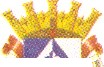 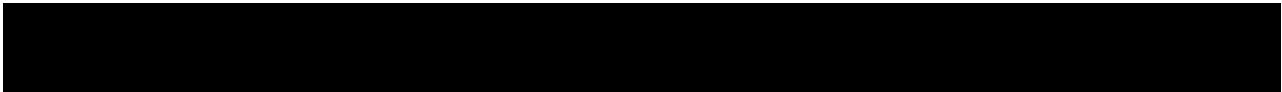 "!:- AYUN '),¡'j ,9 L iOYECTOS  COMPLEMENTARIOS  (27%) POR  UN MONTO  DE $4,022,312.85  (CUATROv"<tiÍLLONES VEINTIDOS  MIL TRESCIENTOS  DOCE PESOS 85/100 M.N.)  Y PROYECTOS.:	-"'"/INDIRECTOS (3%) $446,923.65 (CUATROCIENTOS CUARENTA Y SEIS MIL NOVECIENTOS VEINTJTRES PESOS 65/100 M.N.) PARA SUMAR UN MONTO TOTAL POR EJERCER DE $14,897,455.00 (CATORCE MILLONES OCHOCIENTOS NOVENTA Y SIETE MIL CUATROCIENTOS CINCUENTA Y CINCO PESOS 00/100 M.N.) DEL FONDO DE APORTACIONES DE INFRAESTRUCTURA SOCIAL MUNICIPAL 2017 (RAMO 33). CON FUNDAMENTO EN LOS ARTICULOS 35, 37 FRACCION li Y IV; 38 FRACCION VIII; 38 BIS; 47 FRACCION II Y XI; 124, 125 Y 126 DE LA LEY DEL GOBIERNO Y LA ADMINISTRACION PUBLICA MUNICIPAL DEL ESTADO DE JALISCO; ARTÍCULO 205 FRACCION VI, Y DEMAS APLICABLES DE LA LEY DE HACIENDA MUNICIPAL DEL ESTADO DE JALISCO.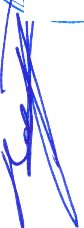 ASUNTO GENERAL 6.- EL C. DR. ANTONIO GALLARDO AL VAREZ, LA MTRA. MARCELA BECERRA VILLA Y EL DR. FLA VIO ALEJANDRO DE ANDA DE ANDA, PRESIDENTE Y VOCALES DE LA COMISION EDILICIA PE SALUBRIDAD E HIGIENE, MEDIANTE SU ESCRITO DE FECHA  17 DE FEBRERO DEL 2017, EMITE DICTAMEN  DELA COMISION QUE SE LES ENCOMENDO EN LA SESION DE CABILDO NO. 02 DE FECHA 26 DE ENERO DEL 2017, EN DONDE SE SOLICITO LO SIGUIENTE:l. SESION ORDINAR IA DE AYUNTAMlENTO NUMERO 02 DEL 26 DE ENERO DEL 2017, ACUERDO VI, REFERENTE A LA SOLICITUD  DEL ING. JESUS ALBERTO GONZALEZ GARCIA, JEFE DE OFICINAS DE SERVICIOS MIGRATORIOS Y RELACIONES EXTERIORES, SOBRE LOS GASTOS ORIGINADOS DE LA CIRUGIA DE OJO, DICHOS GASTOS ASCIENDEN A LA CANTIDAD DE $15,000.00 (QUINCE MIL QUINIENTOS PESOS 00/100 M.N .).SESION ORDINARIA  DE AYUNTAMIENTO NUMERO 02 DEL 26 DE ENERO DEL2017, ACUERDO VIII, REFERENTE A LA SOLICITUD DE LA C. MARIA JUANA AGUILAR TORRES, REFERENTE AL APOYO DE GASTOS MEDTCOS ORIGINADOS POR LA CTRUGIA DE PROSTATA QUE LE FUE PRACTICADA A SU ESPOSO EL C. ERNESTO VELAZQUEZ TOSTADO, JUBILADO DE ESTE AYUNTAMIENTO. LOS CUALES ASCIENDEN A LA CANTIDAD DE $26,301.81 (VEINTISEIS MIL TRESCIENTOS UN PESOS 81/100 M.N.).SESION ORDINARIA DE AYUNTAMIENTO NO. 02 DEL 26 DE ENERO DEL 2017, ACUERDO IX, REFERENTE A LA SOLICITUD DEL C.  JUAN SERGIO ARIAS BARBA, AUXILIAR ADMINISTRATIVO , REFERENTE A LA SOLICITUD  DE APOYO	ECONOMICO PARA SOLVENTAR LOS GASTOS ECONOMICOS ORIGINADOS POR EL ESTUDIO Y TRATAMIENTO DE PRUEBAS DE ALERGIA, LA ClJAL FUE PRACTICADA A SU HIJA TANIA ITZEL ARIAS DE ALBA A CONSECUENCIA DE UNA RINITIS, LOS CUALES ASCIENDEN A LA CANTIDAD DE $7,800.00 (SIETE MIL OCHOCIENTOS PEOS 00/ 100 M.M.).ACUERDO.- POR  13 TRECE VOTOS A FAVOR DE LOS REGIDORES PRESENTES , QUE CORRESPONDE A UNA MAYORIA CALIFICADA, SE APRUEBA EN LO GENERAL Y EN LO PARTICULAR  EL DICTAMEN PRESENTADO POR LOS REGIDORES  MUNICIPALES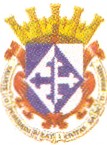 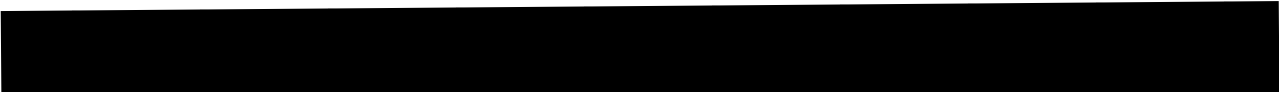 DR. ANTONIO GALLARDO ALVAREZ, MTRA. MARCELA BECERRA VILLA Y DR. FLAVIO ALEJANDRO DE ANDA DE ANDA. PRESIDENTE Y VOCALES RESPECTIVAMENTE DE LA COM I SJON EDILICIA DE SALUD, RESPECTO A LAS COMISIONES FORMADAS EN SESIONES ORDINARIAS DE AYUNTAMIENTO:SESION ORDINARIA DE AYUNTAMIENTO NUMERO 02 DE FECHA 26 DE ENERO DEL 20I7, EN EL PUNTO DE ACUERDO NUMERO VI; DICTAMINANDO A FAVOR BRINDAR APOYO ECONOMICO POR LA CANTIDAD DE$ 7,500.00 (SIETE MIL QUINIENTOS PESOS 00/ 100  M.N.) AL C. ING. JESUS ALBERTO GONZALEZ GARCIA, JEFE DE OFICINAS DE SERVICIOS MIGRATORIOS Y RELAC IONES EXTERIORES, A QUIEN SE LE PRACTICO UNA CIRUGIA DE OJO IZQUIERDO.SESION ORDINARIA DE AYUNTAMlENTO NUMERO 02 DE FECHA 26 DE ENERO DEL 2017, EN EL PUNTO DE ACUERDO NUMERO VIII; DICTAMINANDO A FAVOR BRINDAR APOYO ECONOMJ CO POR LA CANTIDAD DE $ 13.500.00 (TRECE MIL  QU I N IENTOS PESOS 00/100 M.N.) AL C. ERNESTO VELAZQUEZ TOSTADO. JUBILADO DE ESTE AYUNTAMIENTO, POR CONCEPTO DE LOS GASTOS MEDICOS ORIGINADOS POR LA CIRUGIA DE PROSTATA QUE LE FUE PRACTICADA.SESION ORDINARIA DE AYUNTAMIENTO NUME RO 02 DE FECHA 26 DE ENERO DEL 2017, EN EL PUNTO DE ACUERDO NUMERO IX; DICTAMINANDO A FAVOR BRINDAR APOYO ECONOM ICO POR LA CANTIDAD DE$ 3,500.00 (TRES MIL QUINIENTOS PESOS 001100 M.N.) AL C. JUAN SERGIO ARIAS BARBA, AUXILIAR ADMINISTRA TI VO, POR CONCEPTO DE LOS GASTOS DEL ESTUDIO Y TRATAMIENTO DE PRUEBA DE ALERGIAS, LA CUAL LE FUE PRACTICADA A SU HIJA TANIA ITZEL ARIAS DE ALBA, A CONSECUENCIA DE UNA RINITIS ALERGICA.CON FUNDAMENTO EN LOS ARTJCULOS 27, 35,37 FRACCION II Y IX, 80, 135 Y 136 DE LA LEY DEL GOBIERNO Y LA ADM INISTRACION PUBLI CA MUNICIPAL DEL ESTADO DE JALISCO; 63 Y 64 DE LA LEY PARA LOS SERVIDORES PUBLJCOS DEL ESTADO DE JALISCO Y SUS MUNICIPIOS; AS! COMO LO ESTIPULADO EN LOS ARTICULOS 38, 4 I, 48 Y 59 DEL REGLAMENTO DE AY UNTAMIENTO.X.- SEÑORES REGIDORES  EN VIRTUD QUE HA SIDO AGOTADO EL ORDEN DEL DIA, SE DECLARA CONCLUIDA LA PRESENTE SESION, A LAS 12:10 DOCE HORAS CON DIEZ MINUTOS  DEL  DIA  DE  HOY ,  CITANDO  A  SESION  ORDINARI A  DE AYUNTAM I ENTO. CON FUNDAMENTO EN LO DISPUESTO POR LOS ARTICULOS 29 Y31 DE LA LEY DE GOBIERNO Y LA ADMINISTRACION PUBLICA MUN ICIPAL DEL ESTADO DE JALISCO, ARTICULO 21 DEL REGLAMENTO DE AYUNTAMIENTO Y POR INSTRUCCIONES DEL PRESIDENTE MUNICIPAL C. ALEJANDRO DE ANDA LOZANO, EL DIA 23 DE MARZO DEL 2017, A LAS 10:00 DIEZ HORAS, EN EL SALON DE SESIONES DE AYUNTAMIENTO. FIRMANDO LOS QUE EN ELLA INTERVINIERON, QUISIERON Y SUPIERON HACERLO POR Y ANTE EL PRESIDENTE MUNICIPAL QUE ACTUA EN UNION DEL SERVIDOR PUBLICO ENCARGADO DE LA SECRETARIA DE ESTE AYUNTAMIENTO QUE AUTORIZA Y DA FE, EN CUMPLIMIENTO A LO DISPUESTO POR EL ARTÍCULO 63 DE LA LEY DEL GOBIERNO Y LA ADMINISTRACIÓN PUBLICA MUNICIPAL DEL ESTADO DE JALISCO.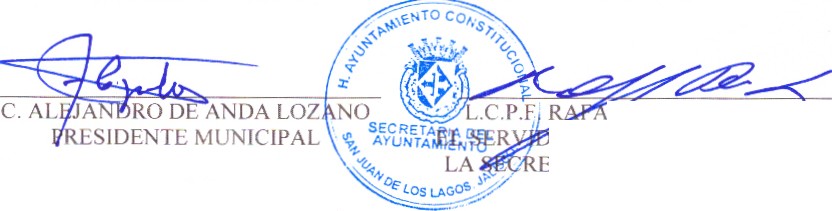 E   PADILLA ROU  ON OR PUBLICO ENCARGADO DE TARJA DEL AYUNTAMIENTORTTN?ALEZRAMIREZSfNDICO MUNICIPALMTRA)?iAR CELA BECERRA VILLA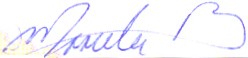 REGIDORA  MUNICIPALC. ANGEL	NANDEZ     AMPOS REGIDOR  MUNICiPAL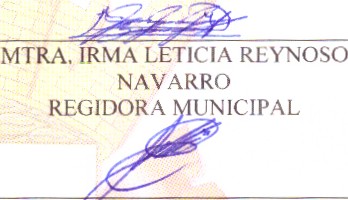 C. BENJAMIN ATILANO ESCOTOREG IDOR MUNICIPALLIC. JESSl	ELIZABETH PADTLLA DELUNAREGIDORA  MUNIC IPALMTRO. JAVIER PADILLA LOPEZ REGIDOR  MUNICIPAL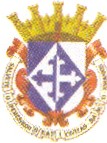 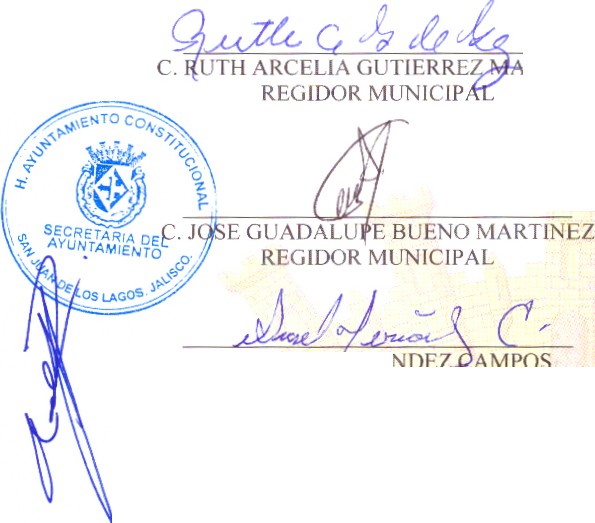 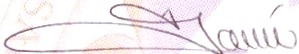 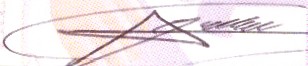 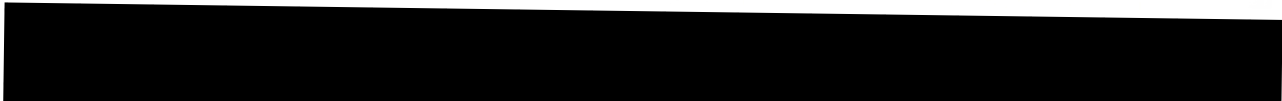 DR. ANTONIO GALLARDO ALVAREZREGIDOR  MUNICIPALC. lOSE ANTON  tiLLEN ARGUELLESREG IDOR MUNICIPALC. ADRIANA FLORES ZERMENOREGJDORA  MUNICIPAL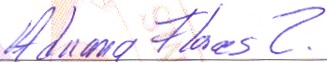 DR.FLAVIO	ANDADEANDAREGIDORMUNfCIPAL1OOMBA MOD. KOR 2S R  100-12BINABLE1MOTOR ALTAMIRA DE 100 HP A 440 REBOBINABLE37TUBO DE COLU MNA DE 4"X 6.4 MTS SCH 40TUBO DE COLU MNA DE 4"X 6.4 MTS SCH 40TUBO DE COLU MNA DE 4"X 6.4 MTS SCH 40270ME fROS DE CABLE SUMERGIBLE 3XO AWGME fROS DE CABLE SUMERGIBLE 3XO AWGME fROS DE CABLE SUMERGIBLE 3XO AWG1CONECTO R 3 X O AWGCONECTO R 3 X O AWGCONECTO R 3 X O AWG1ARRANCADOR 8" X 4"ARRANCADOR 8" X 4"1NIPLE DE INICIACION 4"NIPLE DE INICIACION 4"lDESCARGA DE 4"DESCARGA DE 4"DESCARGA DE 4"2VALVULA  CHECK DE COLUMNA 4"VALVULA  CHECK DE COLUMNA 4"VALVULA  CHECK DE COLUMNA 4"1MANIOBRAMANIOBRAMANIOBRA